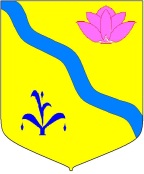 АДМИНИСТРАЦИЯ  КИРОВСКОГО МУНИЦИПАЛЬНОГО РАЙОНАПОСТАНОВЛЕНИЕ 26.12.2017                                       п. Кировский              			№  267ОБ УТВЕРЖДЕНИИ ПОРЯДКА СОСТАВЛЕНИЯ И УТВЕРЖДЕНИЯПЛАНА ФИНАНСОВО-ХОЗЯЙСТВЕННОЙ ДЕЯТЕЛЬНОСТИ МУНИЦИПАЛЬНЫМИ БЮДЖЕТНЫМИ И АВТОНОМНЫМИ УЧРЕЖДЕНИЯМИ, ПОДОТЧЕТНЫМИ АДМИНИСТРАЦИИ КИРОВСКОГО  МУНИЦИПАЛЬНОГО  РАЙОНАВ соответствии с Бюджетным кодексом Российской Федерации, Гражданским кодексом  Российской Федерации, федеральными законами: от 08.05.2010 N 83-ФЗ "О внесении изменений в отдельные законодательные акты Российской Федерации в связи с совершенствованием правового положения государственных (муниципальных) учреждений", от 06.10.2003 N 131-ФЗ "Об общих принципах организации местного самоуправления в Российской Федерации", приказом Министерства финансов Российской Федерации от 28.07.2010 N 81н "О Требованиях к плану финансово-хозяйственной деятельности государственного (муниципального) учреждения» (в редакции Приказа Минфина от 24.09.2015 г. № 140н), ст.24 Устава Кировского муниципального района, принятого решением Думы Кировского муниципального района № 126 от 08.07.2005г. (в действующей редакции решения №36-НПА  от 28.04.2016г.) Кировского  муниципального  района, администрация Кировского  муниципального  района постановляет:1. Утвердить Порядок составления и утверждения плана финансово-хозяйственной деятельности муниципальными бюджетными и автономными учреждениями, подотчетными администрации Кировского  муниципального  района (приложение)2. Утвердить рекомендованную форму плана финансово-хозяйственной деятельности муниципальными бюджетными и автономными учреждениями, подотчетными администрации Кировского  муниципального  района.3. Признать утратившими силу постановления администрации Кировского  муниципального  района: от 29.08.2011 N 508 "О порядке составления и утверждения плана финансово-хозяйственной деятельности муниципальных учреждений Кировского муниципального района»".4. Руководителю аппарата администрации Кировского муниципального района (Тыщенко Л.А.) настоящее постановление  разместить на официальном сайте Кировского муниципального района в сети «Интернет». 5. Контроль за исполнением настоящего постановления возлагаю на себя.6. Настоящее постановление вступает в силу со дня его подписания.Вр.и.о  главы  Кировского муниципального района главы администрации  Кировскогомуниципального района						А.В.ТерешкинПриложениек постановлениюадминистрацииКировского  муниципального  районаот   26.12.2017              N 267ПОРЯДОКСОСТАВЛЕНИЯ И УТВЕРЖДЕНИЯ ПЛАНА ФИНАНСОВО - ХОЗЯЙСТВЕННОЙ ДЕЯТЕЛЬНОСТИ МУНИЦИПАЛЬНЫМИ БЮДЖЕТНЫМИ И АВТОНОМНЫМИ УЧРЕЖДЕНИЯМИ, ПОДОТЧЕТНЫМИ АДМИНИСТРАЦИИКИРОВСКОГО  МУНИЦИПАЛЬНОГО  РАЙОНА1. Общие положения1.1. Настоящий Порядок составления и утверждения плана финансово-хозяйственной деятельности муниципальными бюджетными и автономными учреждениями, подотчетными администрации Кировского  муниципального  района (далее - Порядок), устанавливает правила составления и утверждения плана финансово-хозяйственной деятельности (далее - План) муниципальными бюджетными и автономными учреждениями, находящимися в ведении администрации Кировского  муниципального  района (далее - учреждение).1.2. План составляется на финансовый год в случае, если муниципальный правовой акт Кировского  муниципального  района о бюджете Кировского  муниципального  района (далее - МПА о бюджете) принимается на один финансовый год либо на финансовый год и плановый период, если МПА о бюджете принимается на очередной финансовый год и плановый период.2. Требования к составлению Плана2.1. План составляется учреждением по кассовому методу в рублях с точностью до двух знаков после запятой по форме, разработанной и утвержденной главным распорядителем средств бюджета Кировского  муниципального  района - администрацией Кировского  муниципального  района (форма), в двух экземплярах. 2.2. План содержит следующие части:заголовочную;содержательную;оформляющую.2.3. В заголовочной части Плана указываются:гриф утверждения документа, содержащий наименование должности, подпись (и ее расшифровку) лица, уполномоченного утверждать План, и дату утверждения;наименование документа с указанием финансового года (финансового года и планового периода), на который представлены содержащиеся в документе сведения;дата составления документа;наименование учреждения;наименование органа администрации Кировского  муниципального  района, осуществляющего функции и полномочия учредителя;дополнительные реквизиты, идентифицирующие учреждение (адрес фактического местонахождения, идентификационный номер налогоплательщика (ИНН) и значение кода причины постановки на учет (КПП) учреждения, код по реестру участников бюджетного процесса, а также юридических лиц, не являющихся участниками бюджетного процесса);наименование единиц измерения показателей, включаемых в План, и их коды по Общероссийскому классификатору единиц измерения (ОКЕИ).2.4. Содержательная часть Плана состоит из текстовой (описательной) части и табличной части.2.5. В текстовой (описательной) части Плана указываются:цели деятельности учреждения в соответствии с муниципальными правовыми актами Кировского  муниципального  района  и уставом учреждения;виды деятельности учреждения, относящиеся к его основным видам деятельности в соответствии с уставом учреждения;перечень услуг (работ), относящихся в соответствии с уставом к основным видам деятельности учреждения, предоставление которых для физических и юридических лиц осуществляется, в том числе за плату;общая балансовая стоимость недвижимого муниципального имущества на дату составления Плана (в разрезе стоимости имущества, закрепленного собственником имущества за учреждением на праве оперативного управления; приобретенного учреждением за счет выделенных собственником имущества учреждения средств; приобретенного учреждением за счет доходов, полученных от иной приносящей доход деятельности);общая балансовая стоимость движимого муниципального имущества на дату составления Плана, в том числе балансовая стоимость особо ценного движимого имущества.2.6. В табличную часть Плана включаются следующие таблицы:показатели финансового состояния учреждения, включающие показатели о нефинансовых и финансовых активах, обязательствах, принятых на последнюю отчетную дату, предшествующую дате составления Плана;показатели по поступлениям и выплатам учреждения;показатели выплат по расходам на закупку товаров, работ, услуг учреждения;сведения о средствах, поступающих во временное распоряжение учреждения.2.7. В целях формирования показателей Плана по поступлениям и выплатам, включенных в табличную часть Плана, учреждение составляет на этапе формирования проекта бюджета Кировского  муниципального  района на очередной финансовый год (на очередной финансовый год и плановый период) План, исходя из представленной органом администрации Кировского  муниципального  района, осуществляющим функции и полномочия учредителя, информации о планируемых объемах расходных обязательств:субсидий на финансовое обеспечение выполнения муниципального задания (далее - субсидии на муниципальное задание);субсидий, предоставляемых в соответствии с абзацем вторым пункта 1 статьи 78.1 Бюджетного кодекса Российской Федерации (далее - целевые субсидии).2.8. Плановые показатели по поступлениям формируются учреждением с указанием, в том числе:субсидий на муниципальное задание;целевых субсидий;поступлений от иной приносящей доход деятельности.2.9. Поступления, указанные в абзацах втором и третьем пункта 2.8 настоящего Порядка, формируются учреждением на основании информации, полученной от органа администрации Кировского  муниципального  района, осуществляющего функции и полномочия учредителя, в соответствии с пунктом 2.7 настоящего Порядка.Поступления, указанные в абзаце четвертом пункта 2.8 настоящего Порядка, рассчитываются исходя из планируемого объема оказания услуг (выполнения работ) и планируемой стоимости их реализации.2.10. Плановые показатели по поступлениям указываются в разрезе видов оказываемых услуг (выполняемых работ).2.11. Плановые показатели по выплатам формируются учреждением в соответствии с настоящим Порядком в разрезе соответствующих показателей, содержащихся в таблице "Показатели по поступлениям и выплатам муниципального учреждения".Плановые показатели по выплатам детализируются до кодов дополнительной классификации расходов бюджета Кировского  муниципального  района, исходя из экономического содержания планируемых выплат.2.12. Плановые объемы выплат, связанных с выполнением учреждением муниципального задания, формируются с учетом нормативных затрат на оказание муниципальных услуг, расходов, связанных с выполнением работ, с учетом нормативных затрат на содержание недвижимого имущества и особо ценного движимого имущества, закрепленного за учреждением или приобретенного им за счет средств, выделенных учреждению учредителем на приобретение такого имущества, в том числе земельных участков (за исключением имущества, сданного в аренду), затрат на уплату налогов, в качестве объекта налогообложения по которым признается имущество учреждения.2.13. Объем плановых выплат формируется в разрезе видов услуг (выполняемых работ).2.14. Общая сумма расходов учреждения на закупку товаров, работ, услуг, отраженная в Плане, подлежит детализации в плане закупок товаров, работ, услуг для обеспечения муниципальных нужд, формируемом в соответствии с законодательством Российской Федерации о контрактной системе в сфере закупок товаров, работ, услуг для обеспечения государственных и муниципальных нужд (далее - план закупок), а также в плане закупок, формируемом в соответствии с Федеральным законом от 18.07.2011 N 223-ФЗ "О закупках товаров, работ, услуг отдельными видами юридических лиц", согласно положениям части 2 статьи 15 Федерального закона от 05.04.2013 N 44-ФЗ "О контрактной системе в сфере закупок товаров, работ, услуг для обеспечения государственных и муниципальных нужд" (далее - планы закупок).2.15. При предоставлении учреждению целевых субсидий учреждение составляет и представляет в орган администрации Кировского  муниципального  района, осуществляющий функции и полномочия учредителя, Сведения об операциях с целевыми субсидиями, предоставленными муниципальному учреждению (код формы документа по Общероссийскому классификатору управленческой документации 0501016) (далее - Сведения), по форме, рекомендованной приказом Министерства финансов Российской Федерации от 28.07.2010 N 81н "О Требованиях к плану финансово-хозяйственной деятельности государственного (муниципального) учреждения".В случае, если учреждению предоставляется несколько целевых субсидий, показатели Сведений формируются по каждой целевой субсидии без формирования группировочных итогов.Формирование объемов планируемых выплат, указанных в Сведениях, осуществляется в соответствии с нормативными правовыми актами, устанавливающими порядки предоставления целевых субсидий из бюджета Кировского  муниципального  района.2.16. После принятия МПА о бюджете План и Сведения при необходимости уточняются учреждением и не позднее пятнадцати дней после официального опубликования МПА о бюджете направляются на утверждение с учетом содержания пунктов 3.1, 3.2 раздела 3 настоящего Порядка.Уточнение показателей Плана, связанных с выполнением муниципального задания, осуществляется с учетом показателей утвержденного муниципального задания и размера субсидий на финансовое обеспечение выполнения муниципального задания.2.17. План подписывается должностными лицами, ответственными за содержащиеся в Плане данные, - руководителем учреждения, главным бухгалтером учреждения и исполнителем документа.2.18. В целях внесения изменений в План и (или) Сведения составляются новые План и (или) Сведения, показатели которых не должны вступать в противоречие в части кассовых операций по выплатам, проведенным до внесения изменения в План и (или) Сведения, а также с показателями планов закупок, указанных пункте 2.14 настоящего Порядка.2.19. Внесение в План изменений, не связанных с принятием МПА о бюджете, осуществляется при наличии соответствующих обоснований и расчетов на величину измененных показателей.3. Порядок утверждения Плана и Сведений3.1. План муниципального бюджетного учреждения утверждается руководителем органа администрации Кировского  муниципального  района, осуществляющего функции и полномочия учредителя.3.2. План муниципального автономного учреждения утверждается руководителем автономного учреждения на основании заключения наблюдательного совета автономного учреждения.3.3. Сведения, указанные в пункте 2.15 раздела 2 настоящего Порядка, сформированные учреждением, утверждаются руководителем органа администрации Кировского  муниципального  района, осуществляющего функции и полномочия учредителя.Форма                                            УТВЕРЖДАЮ                                            _______________________________                                            (наименование должности лица,                                               утверждающего документ)                                            _______________________________                                            (подпись) (расшифровка подписи)                                            "___" _________________ 20__ г.                 План финансово-хозяйственной деятельности                          на _____________20__ год           I. Сведения о деятельности муниципального учреждения    1.1. Цели деятельности муниципального учреждения:    1.2. Виды деятельности муниципального учреждения:    1.3. Перечень услуг (работ), осуществляемых на платной основе:    1.4. Общая балансовая стоимость недвижимого муниципального имущества на дату  составления  Плана  (в  разрезе  стоимости  имущества,  закрепленного собственником  имущества за муниципальным учреждением на праве оперативного управления;  приобретенного  муниципальным  учреждением  за счет выделенных собственником  имущества  муниципального учреждения средств; приобретенного муниципальным  учреждением  за  счет доходов, полученных от иной приносящей доход деятельности):    1.5.  Общая  балансовая стоимость движимого муниципального имущества на дату  составления  Плана,  в  том  числе балансовая  стоимость особо ценного движимого имущества: II. Показатели финансового состояния муниципального учреждения                на _______________________________ 20__ г.                      (последнюю отчетную дату)   III. Показатели по поступлениям и выплатам муниципального учреждения                   на __________________________ 20__ г.  III-a. Показатели выплат по расходам  на закупку товаров, работ, услуг муниципального учреждения         на ___________________ 20__ г.      IV. Сведения о средствах, поступающих во временное распоряжение                         муниципального учрежденияРуководитель муниципального учреждения      _______________________________Главный бухгалтер муниципального учреждения _______________________________ (подпись) (расшифровка подписи)Исполнитель                                 _______________________________                                                    (подпись) (расшифровка подписи)тел. ______________"__" ________________ 20__ г.КодыФорма по КФДДатаНаименование муниципальногоучреждения ______________________________________по ОКПО___________________________________________Наименование органа администрации Кировского  муниципального  района, осуществляющего функции и полномочия учредителя _______________________________________Адрес муниципального учреждения в пределах места нахождения муниципального учреждения ________________________________________________________ИНН/КПП ________________________________________Код по реестру участников бюджетного процесса, а также юридических лиц, не являющихся участниками бюджетного процесса ______________________________Единица измерения: руб.по ОКЕИ383Наименование показателяСумма, тыс. руб.I. Нефинансовые активы, всего:из них:1. Недвижимое имущество, всего:в том числе:остаточная стоимость2. Особо ценное движимое имущество, всего:в том числе:остаточная стоимостьII. Финансовые активы, всего из них:1. Денежные средства муниципального учреждения, всего:в том числе:денежные средства муниципального учреждения на счетах2. Иные финансовые инструменты2.1 дебиторская задолженность по доходам2.2 дебиторская задолженность по расходамIII. Обязательства, всегоиз них:1. Долговые обязательства2. Кредиторская задолженность, всего:в том числе:просроченная кредиторская задолженностьНаименование показателяКод строкиКод по бюджетной классификации Российской ФедерацииОбъем финансового обеспечения, руб. (с точностью до двух знаков после запятой - 0,00)Объем финансового обеспечения, руб. (с точностью до двух знаков после запятой - 0,00)Объем финансового обеспечения, руб. (с точностью до двух знаков после запятой - 0,00)Объем финансового обеспечения, руб. (с точностью до двух знаков после запятой - 0,00)Наименование показателяКод строкиКод по бюджетной классификации Российской Федерациивсегов том числе:в том числе:в том числе:Наименование показателяКод строкиКод по бюджетной классификации Российской Федерациивсегосубсидии на финансовое обеспечение выполнения муниципального заданиясубсидии, предоставляемые в соответствии с абзацем вторым пункта 1 статьи 78.1 Бюджетного кодекса Российской Федерациипоступления от иной приносящей доход деятельности1234567Поступления от доходов, всего:100Хв том числе:доходы от собственности110ХХХдоходы от оказания услуг, работ120ХХдоходы от штрафов, пеней, иных сумм принудительного изъятия130ХХХиные субсидии, предоставленные из бюджета150Хпрочие доходы160ХХХдоходы от операций с активами180ХХХХВыплаты по расходам, всего:200Хв том числе:на выплаты персоналу, всего:210из них:оплата труда и начисления на выплаты по оплате труда211социальные и иные выплаты населению, всего:220из них:уплату налогов, сборов и иных платежей, всего230прочие расходы (кроме расходов на закупку товаров, работ, услуг)250расходы на закупку товаров, работ, услуг, всего:260ХПоступление финансовых активов, всего:300Хиз них:увеличение остатков средств310прочие поступления320Выбытие финансовых активов, всего:400из них:уменьшение остатков средств410прочие выбытия420Остаток средств на начало года500ХОстаток средств на конец года600ХНаименование показателяКод строкиГод начала закупкиСумма выплат по расходам на закупку товаров, работ и услуг, руб. (с точностью до двух знаков после запятой - 0,00)Сумма выплат по расходам на закупку товаров, работ и услуг, руб. (с точностью до двух знаков после запятой - 0,00)Сумма выплат по расходам на закупку товаров, работ и услуг, руб. (с точностью до двух знаков после запятой - 0,00)Сумма выплат по расходам на закупку товаров, работ и услуг, руб. (с точностью до двух знаков после запятой - 0,00)Сумма выплат по расходам на закупку товаров, работ и услуг, руб. (с точностью до двух знаков после запятой - 0,00)Сумма выплат по расходам на закупку товаров, работ и услуг, руб. (с точностью до двух знаков после запятой - 0,00)Сумма выплат по расходам на закупку товаров, работ и услуг, руб. (с точностью до двух знаков после запятой - 0,00)Сумма выплат по расходам на закупку товаров, работ и услуг, руб. (с точностью до двух знаков после запятой - 0,00)Сумма выплат по расходам на закупку товаров, работ и услуг, руб. (с точностью до двух знаков после запятой - 0,00)Наименование показателяКод строкиГод начала закупкивсего на закупкивсего на закупкивсего на закупкив том числе:в том числе:в том числе:в том числе:в том числе:в том числе:Наименование показателяКод строкиГод начала закупкивсего на закупкивсего на закупкивсего на закупкив соответствии с Федеральным законом от 05.04.2013 N 44-ФЗ               "О контрактной системе в сфере закупок товаров, работ, услуг для обеспечения государственных и муниципальных нужд"в соответствии с Федеральным законом от 05.04.2013 N 44-ФЗ               "О контрактной системе в сфере закупок товаров, работ, услуг для обеспечения государственных и муниципальных нужд"в соответствии с Федеральным законом от 05.04.2013 N 44-ФЗ               "О контрактной системе в сфере закупок товаров, работ, услуг для обеспечения государственных и муниципальных нужд"в соответствии с Федеральным законом от 18.07.2011 N 223-ФЗ             "О закупках товаров, работ, услуг отдельными видами юридических лиц"в соответствии с Федеральным законом от 18.07.2011 N 223-ФЗ             "О закупках товаров, работ, услуг отдельными видами юридических лиц"в соответствии с Федеральным законом от 18.07.2011 N 223-ФЗ             "О закупках товаров, работ, услуг отдельными видами юридических лиц"Наименование показателяКод строкиГод начала закупкина 20__ г. очередной финансовый годна 20__ г. 1-й год планового периодана 20__ г. 2-й год планового периодана 20__ г. очередной финансовый годна 20__ г. 1-й год планового периодана 20__ г. 2-й год планового периодана 20__ г. очередной финансовый годна 20__ г. 1-й год планового периодана 20__ г. 1-й год планового периода123456789101112Выплаты по расходам на закупку товаров, работ, услуг, всего:0001Хв том числе:на оплату контрактов, заключенных до начала очередного финансового года1001Хна закупку товаров работ, услуг по году начала закупки2001Наименование показателяКод строкиСумма (руб., с точностью до двух знаков после запятой)123Остаток средств на начало года10Остаток средств на конец года20Поступление30Выбытие40